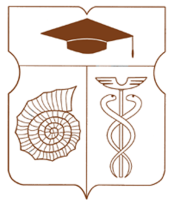 СОВЕТ ДЕПУТАТОВмуниципального округа АКАДЕМИЧЕСКИЙРЕШЕНИЕ__22 декабря 2022 года __ № __ 14-12-2022 __О внесении изменений в решение Совета депутатов муниципального округа Академический от 27.10.2022 №02-09-2022 «О бюджете муниципального округа Академический на 2022 год и плановый период 2023 и 2024 годов» В соответствии с Бюджетным кодексом Российской Федерации, ст.52 Федерального закона от 06.10.2003 №131-ФЗ «Об общих принципах организации местного самоуправления в Российской Федерации», Законом города Москвы от 24 ноября 2021 года №33 «О бюджете города Москвы на 2022 год и плановый период 2023 и 2024 годов», Уставом муниципального округа Академический Совет депутатов муниципального округа Академический решил:1.   Внести изменения в решение Совета депутатов муниципального округа Академический от 27.10.2022 №02-09-2022 «О бюджете муниципального округа Академический на 2022 год и плановый период 2023 и 2024 годов», изложив приложение 4 в новой редакции, согласно приложению 1 к настоящему решению, приложение 6 в новой редакции, согласно приложению 2 к настоящему решению.2. Опубликовать настоящее решение в бюллетене «Муниципальный вестник» и разместить на официальном сайте муниципального округа Академический www.moacadem.ru. 3. Настоящее решение вступает в силу со дня его принятия.4. Контроль за выполнением настоящего решения возложить на главу муниципального округа Академический Ртищеву Ирину Александровну.Результаты голосования: «За» - 9 «Против» - 0 «Воздержались» - 0Глава муниципального округа Академический                                            		             Ртищева И.А. Приложение 1к решению Совета депутатов муниципального округа Академический от 22.12.2022 № 14-12-2022Приложение 2к решению Совета депутатов муниципального округа Академический от 22.12.2022 № 14-12-2022Ведомственная структура расходов бюджетаВедомственная структура расходов бюджетаВедомственная структура расходов бюджетаВедомственная структура расходов бюджетаВедомственная структура расходов бюджетаВедомственная структура расходов бюджетаВедомственная структура расходов бюджетамуниципального округа Академическиймуниципального округа Академическиймуниципального округа Академическиймуниципального округа Академическиймуниципального округа Академическиймуниципального округа Академическиймуниципального округа Академический на 2022 год  на 2022 год  на 2022 год  на 2022 год  на 2022 год  на 2022 год  на 2022 год НаименованиеКод ведомстваРз/ПрЦСРВР2022 год    Сумма           (тыс. руб.)НаименованиеКод ведомстваРз/ПрЦСРВР2022 год    Сумма           (тыс. руб.)НаименованиеКод ведомстваРз/ПрЦСРВР2022 год    Сумма           (тыс. руб.)Аппарат Совета депутатов муниципального округа Академический 40 590,10 Общегосударственные вопросы900010036 543,00 Функционирование высшего должностного лица субъекта РФ и муниципального образования90001021 165,45Глава муниципального округа Академический900010231 А 01 001001 165,45Расходы на выплаты персоналу в целях обеспечения выполнения функций государственными (муниципальными) органами, казенными учреждениями, органами управления государственными внебюджетными фондами 900010231 А 01 001001001 165,45Расходы на выплаты персоналу государственных (муниципальных) органов900010231 А 01 001001201 165,45Фонд оплаты труда государственных (муниципальных) органов900010231 А 01 00100121895,10Взносы по обязательному социальному страхованию на выплаты денежного содержания и иные выплаты работникам государственных (муниципальных) органов900010231 А 01 00100129270,35Функционирование законодательных (представительных) органов государственной власти и представительных органов муниципальных образований90001033 054,00Депутаты Совета депутатов муниципального округа Академический900010331 А 01  00200234,00Закупка товаров, работ и услуг для обеспечения государственных (муниципальных) нужд900010331 А 01  00200200234,00Иные закупки товаров, работ и услуг для обеспечения государственных (муниципальных) нужд900010331 А 01  00200240234,00Прочая закупка товаров, работ и услуг для обеспечения государственных (муниципальных) нужд900010331 А 01  00200244234,00Прочие межбюджетные трансферты, передаваемые бюджетам внутригородских муниципальных образований в городе Москве90001032 820,00Межбюджетные трансферты бюджетам муниципальных округов в целях повышения эффективности осуществления советами депутатов муниципальных округов переданных полномочий города Москвы900010333 А 04 001001232 820,00Функционирование Правительства РФ, высших исполнительных органов государственной власти субъектов РФ, местных администраций900010417 937,25Обеспечение деятельности аппарата Совета депутатов внутригородского муниципального образования в части содержания муниципальных служащих для решения вопросов местного значения900010431 Б 01 0050017 670,85Расходы на выплаты персоналу в целях обеспечения выполнения функций государственными (муниципальными) органами, казенными учреждениями, органами управления государственными внебюджетными фондами 900010431 Б 01 005001006 623,95Расходы на выплаты персоналу государственных (муниципальных) органов900010431 Б 01 005001206 623,95Фонд оплаты труда государственных (муниципальных) органов900010431 Б 01 005001214 887,35Иные выплаты персоналу государственных (муниципальных) органов, за исключением фонда оплаты труда900010431 Б 01 00500122281,60Взносы по обязательному социальному страхованию на выплаты денежного содержания и иные выплаты работникам государственных (муниципальных) органов900010431 Б 01 005001291 455,00Закупка товаров, работ и услуг для обеспечения государственных (муниципальных) нужд900010431 Б 01 0050020011 043,55Иные закупки товаров, работ и услуг для обеспечения государственных (муниципальных) нужд900010431 Б 01 0050024011 043,55Прочая закупка товаров, работ и услуг для обеспечения государственных (муниципальных) нужд900010431 Б 01 0050024410 828,55Закупка энергетических ресурсов900010431 Б 01 00500247215,00Пенсии, пособия, выплачиваемые работодателями, нанимателями бывшим работникам900010431 Б 01 005003212,85Иные бюджетные ассигнования900010431 Б 01 005008000,50Уплата налогов, сборов и иных платежей900010431 Б 01 005008500,50Прочие расходы в сфере здравоохранения900010435 Г 01 01100266,40Расходы на выплаты персоналу в целях обеспечения выполнения функций государственными (муниципальными) органами, казенными учреждениями, органами управления государственными внебюджетными фондами 900010435 Г 01 01100100266,40Расходы на выплаты персоналу государственных (муниципальных) органов900010435 Г 01 01100120266,40Иные выплаты персоналу государственных (муниципальных) органов, за исключением фонда оплаты труда900010435 Г 01 01100122266,40Обеспечение проведения выборов, референдумов900010713 611,70Проведение выборов депутатов Совета депутатов муниципальных округов города Москвы010735 А 01 001006 579,70Иные бюджетные ассигнования900010735 А 01 001008006 579,70 Специальные расходы 900010735 А 01 001008806 579,70Межбюджетные трансферты из бюджета города Москвы бюджетам внутригородских муниципальных образований в целях организации проведения голосования на муниципальных выборах в 2022 году010733 А 04 003007 032,00Иные бюджетные ассигнования900010733 А 04 003008007 032,00Специальные расходы 900010733 А 04 003008807 032,00Резервные фонды9000111514,60Иные бюджетные ассигнования900011132 А 01 00000800514,60Резервные средства900011132 А 01 00000870514,60Другие общегосударственные вопросы9000113260,00 Иные бюджетные ассигнования900011331 Б 01 00400800260,00 Уплата налогов, сборов и иных платежей900011331 Б 01 00400850260,00 Национальная безопасность и правоохранительная деятельность 9000300117,00Защита населения и территории от чрезвычайных ситуаций природного и техногенного характера, пожарная безопасность9000314Мероприятия по гражданской обороне, предупреждение чрезвычайных ситуаций, обеспечение пожарной безопасности 900031435 Е 01 01400117,00Закупка товаров, работ и услуг для обеспечения государственных (муниципальных) нужд900031435 Е 01 01400200117,00Иные закупки товаров, работ и услуг для обеспечения государственных (муниципальных) нужд900031435 Е 01 01400240117,00Прочая закупка товаров, работ и услуг для обеспечения государственных (муниципальных) нужд900031435 Е 01 01400244117,00Культура, кинематография90008001 730,00Другие вопросы в области культуры, кинематографии90008041 730,00Закупка товаров, работ и услуг для обеспечения государственных (муниципальных) нужд900080435 Е 01 005002001 730,00Иные закупки товаров, работ и услуг для обеспечения государственных (муниципальных) нужд900080435 Е 01 005002401 730,00Прочая закупка товаров, работ и услуг для обеспечения государственных (муниципальных) нужд900080435 Е 01 005002441 730,00Социальная политика90010001 014,10Пенсионное обеспечение9001001Доплаты к пенсиям муниципальным служащим города Москвы900100135 П 01 01500483,30Межбюджетные трансферты900100135 П 01 01500500483,30Иные межбюджетные трансферты900100135 П 01 01500540483,30Другие вопросы в области социальной политики9001006530,80Социальные гарантии муниципальным служащим, вышедшим на пенсию9001006Социальное обеспечение и иные выплаты населению900100635 П 01 01800300530,80Социальные выплаты гражданам, кроме публичных нормативных социальных выплат900100635 П 01 01800320530,80Средства массовой информации90012001 186,00Периодическая печать и издательства90012021 080,00Информирование жителей муниципального округа Академический900120235 Е 01 003001 080,00Закупка товаров, работ и услуг для обеспечения государственных (муниципальных) нужд900120235 Е 01 003002001 040,00Иные закупки товаров, работ и услуг для обеспечения государственных (муниципальных) нужд900120235 Е 01 003002401 040,00Прочая закупка товаров, работ и услуг для обеспечения государственных (муниципальных) нужд900120235 Е 01 003002441 040,00Иные бюджетные ассигнования900120235 Е 01 0030080040,00Уплата налогов, сборов и иных платежей900120235 Е 01 0030085040,00Другие вопросы в области средств массовой информации9001204Информирование жителей муниципального округа Академический900120435 Е 01 00300106,00Закупка товаров, работ и услуг для обеспечения государственных (муниципальных) нужд900120435 Е 01 00300200106,00Иные закупки товаров, работ и услуг для обеспечения государственных (муниципальных) нужд900120435 Е 01 00300240106,00Прочая закупка товаров, работ и услуг для обеспечения государственных (муниципальных) нужд900120435 Е 01 00300244106,00Распределение бюджетных ассигнованийпо разделам, подразделам, целевым статьям, группам (подгруппам)видов расходов классификации расходов местного бюджетаРаспределение бюджетных ассигнованийпо разделам, подразделам, целевым статьям, группам (подгруппам)видов расходов классификации расходов местного бюджетаРаспределение бюджетных ассигнованийпо разделам, подразделам, целевым статьям, группам (подгруппам)видов расходов классификации расходов местного бюджетаРаспределение бюджетных ассигнованийпо разделам, подразделам, целевым статьям, группам (подгруппам)видов расходов классификации расходов местного бюджетаРаспределение бюджетных ассигнованийпо разделам, подразделам, целевым статьям, группам (подгруппам)видов расходов классификации расходов местного бюджетаРаспределение бюджетных ассигнованийпо разделам, подразделам, целевым статьям, группам (подгруппам)видов расходов классификации расходов местного бюджетаРаспределение бюджетных ассигнованийпо разделам, подразделам, целевым статьям, группам (подгруппам)видов расходов классификации расходов местного бюджетамуниципального округа Академическиймуниципального округа Академическиймуниципального округа Академическиймуниципального округа Академическиймуниципального округа Академическиймуниципального округа Академическиймуниципального округа АкадемическийНаименованиеКод ведомстваРз/ПрЦСРВР2022 год    Сумма           (тыс. руб.)НаименованиеКод ведомстваРз/ПрЦСРВР2022 год    Сумма           (тыс. руб.)НаименованиеКод ведомстваРз/ПрЦСРВР2022 год    Сумма           (тыс. руб.)Аппарат Совета депутатов муниципального округа Академический 40 590,10 Общегосударственные вопросы900010036 543,00 Функционирование высшего должностного лица субъекта РФ и муниципального образования90001021 165,45Глава муниципального округа Академический900010231 А 01 001001 165,45Расходы на выплаты персоналу в целях обеспечения выполнения функций государственными (муниципальными) органами, казенными учреждениями, органами управления государственными внебюджетными фондами 900010231 А 01 001001001 165,45Расходы на выплаты персоналу государственных (муниципальных) органов900010231 А 01 001001201 165,45Фонд оплаты труда государственных (муниципальных) органов900010231 А 01 00100121895,10Взносы по обязательному социальному страхованию на выплаты денежного содержания и иные выплаты работникам государственных (муниципальных) органов900010231 А 01 00100129270,35Функционирование законодательных (представительных) органов государственной власти и представительных органов муниципальных образований90001033 054,00Депутаты Совета депутатов муниципального округа Академический900010331 А 01  00200234,00Закупка товаров, работ и услуг для обеспечения государственных (муниципальных) нужд900010331 А 01  00200200234,00Иные закупки товаров, работ и услуг для обеспечения государственных (муниципальных) нужд900010331 А 01  00200240234,00Прочая закупка товаров, работ и услуг для обеспечения государственных (муниципальных) нужд900010331 А 01  00200244234,00Прочие межбюджетные трансферты, передаваемые бюджетам внутригородских муниципальных образований в городе Москве90001032 820,00Межбюджетные трансферты бюджетам муниципальных округов в целях повышения эффективности осуществления советами депутатов муниципальных округов переданных полномочий города Москвы900010333 А 04 001001232 820,00Функционирование Правительства РФ, высших исполнительных органов государственной власти субъектов РФ, местных администраций900010417 937,25Обеспечение деятельности аппарата Совета депутатов внутригородского муниципального образования в части содержания муниципальных служащих для решения вопросов местного значения900010431 Б 01 0050017 670,85Расходы на выплаты персоналу в целях обеспечения выполнения функций государственными (муниципальными) органами, казенными учреждениями, органами управления государственными внебюджетными фондами 900010431 Б 01 005001006 623,95Расходы на выплаты персоналу государственных (муниципальных) органов900010431 Б 01 005001206 623,95Фонд оплаты труда государственных (муниципальных) органов900010431 Б 01 005001214 887,35Иные выплаты персоналу государственных (муниципальных) органов, за исключением фонда оплаты труда900010431 Б 01 00500122281,60Взносы по обязательному социальному страхованию на выплаты денежного содержания и иные выплаты работникам государственных (муниципальных) органов900010431 Б 01 005001291 455,00Закупка товаров, работ и услуг для обеспечения государственных (муниципальных) нужд900010431 Б 01 0050020011 043,55Иные закупки товаров, работ и услуг для обеспечения государственных (муниципальных) нужд900010431 Б 01 0050024011 043,55Прочая закупка товаров, работ и услуг для обеспечения государственных (муниципальных) нужд900010431 Б 01 0050024410 828,55Закупка энергетических ресурсов900010431 Б 01 00500247215,00Пенсии, пособия выплачиваемые работодателями, нанимателями бывшим работникам900010431 Б 01 005003212,85Иные бюджетные ассигнования900010431 Б 01 005008000,50Уплата налогов, сборов и иных платежей900010431 Б 01 005008500,50Прочие расходы в сфере здравоохранения900010435 Г 01 01100266,40Расходы на выплаты персоналу в целях обеспечения выполнения функций государственными (муниципальными) органами, казенными учреждениями, органами управления государственными внебюджетными фондами 900010435 Г 01 01100100266,40Расходы на выплаты персоналу государственных (муниципальных) органов900010435 Г 01 01100120266,40Иные выплаты персоналу государственных (муниципальных) органов, за исключением фонда оплаты труда900010435 Г 01 01100122266,40Обеспечение проведения выборов, референдумов900010713 611,70Проведение выборов депутатов Совета депутатов муниципальных округов города Москвы010735 А 01 001006 579,70Иные бюджетные ассигнования900010735 А 01 001008006 579,70 Специальные расходы 900010735 А 01 001008806 579,70Межбюджетные трансферты из бюджета города Москвы бюджетам внутригородских муниципальных образований в целях организации проведения голосования на муниципальных выборах в 2022 году010733 А 04 003007 032,00Иные бюджетные ассигнования900010733 А 04 003008007 032,00Специальные расходы 900010733 А 04 003008807 032,00Резервные фонды9000111514,60Иные бюджетные ассигнования900011132 А 01 00000800514,60Резервные средства900011132 А 01 00000870514,60Другие общегосударственные вопросы9000113260,00 Иные бюджетные ассигнования900011331 Б 01 00400800260,00 Уплата налогов, сборов и иных платежей900011331 Б 01 00400850260,00 Национальная безопасность и правоохранительная деятельность 9000300117,00Защита населения и территории от чрезвычайных ситуаций природного и техногенного характера, пожарная безопасность9000314Мероприятия по гражданской обороне, предупреждение чрезвычайных ситуаций, обеспечение пожарной безопасности 900031435 Е 01 01400117,00Закупка товаров, работ и услуг для обеспечения государственных (муниципальных) нужд900031435 Е 01 01400200117,00Иные закупки товаров, работ и услуг для обеспечения государственных (муниципальных) нужд900031435 Е 01 01400240117,00Прочая закупка товаров, работ и услуг для обеспечения государственных (муниципальных) нужд900031435 Е 01 01400244117,00Культура, кинематография90008001 730,00Другие вопросы в области культуры, кинематографии90008041 730,00Закупка товаров, работ и услуг для обеспечения государственных (муниципальных) нужд900080435 Е 01 005002001 730,00Иные закупки товаров, работ и услуг для обеспечения государственных (муниципальных) нужд900080435 Е 01 005002401 730,00Прочая закупка товаров, работ и услуг для обеспечения государственных (муниципальных) нужд900080435 Е 01 005002441 730,00Социальная политика90010001 014,10Пенсионное обеспечение9001001Доплаты к пенсиям муниципальным служащим города Москвы900100135 П 01 01500483,30Межбюджетные трансферты900100135 П 01 01500500483,30Иные межбюджетные трансферты900100135 П 01 01500540483,30Другие вопросы в области социальной политики9001006530,80Социальные гарантии муниципальным служащим, вышедшим на пенсию9001006Социальное обеспечение и иные выплаты населению900100635 П 01 01800300530,80Социальные выплаты гражданам, кроме публичных нормативных социальных выплат900100635 П 01 01800320530,80Средства массовой информации90012001 186,00Периодическая печать и издательства90012021 080,00Информирование жителей муниципального округа Академический900120235 Е 01 003001 080,00Закупка товаров, работ и услуг для обеспечения государственных (муниципальных) нужд900120235 Е 01 003002001 040,00Иные закупки товаров, работ и услуг для обеспечения государственных (муниципальных) нужд900120235 Е 01 003002401 040,00Прочая закупка товаров, работ и услуг для обеспечения государственных (муниципальных) нужд900120235 Е 01 003002441 040,00Иные бюджетные ассигнования900120235 Е 01 0030080040,00Уплата налогов, сборов и иных платежей900120235 Е 01 0030085040,00Другие вопросы в области средств массовой информации9001204Информирование жителей муниципального округа Академический900120435 Е 01 00300106,00Закупка товаров, работ и услуг для обеспечения государственных (муниципальных) нужд900120435 Е 01 00300200106,00Иные закупки товаров, работ и услуг для обеспечения государственных (муниципальных) нужд900120435 Е 01 00300240106,00Прочая закупка товаров, работ и услуг для обеспечения государственных (муниципальных) нужд900120435 Е 01 00300244106,00